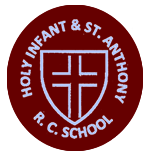 Holy Infant & St Anthony R.C. Primary School, Bolton Class Teacher (TLR for leadership role):  Person SpecificationA] Faith CommitmentB] Training & QualificationsProfessional Knowledge & UnderstandingApplicants should be able to demonstrate a good knowledge and understanding of the following areas relevant to the phase and their implications for a Catholic school:D] Personal SkillsApplicants should be able to demonstrate from their experience the ability to:E] Other RequirementsF] Confidential References & ReportsEssentialDesirableSourceA - applicationI - interviewR - referencesP - presentationT - taskO - observationRoman CatholicA/I/RSound understanding of the distinctive nature of a Catholic schoolA/I/RCommitment to support our Catholic ethosA/I/RCommitment to RE curriculumA/I/REssentialDesirableSourceA - applicationI - interviewR - referencesP - presentationT - taskO - observationQualified teacher statusAExcellent classroom practitionerA/I/RRecent participation in a range of relevant professional developmentA/I/RMiddle/Senior leader CPDEssentialDesirableSourceA - applicationI - interviewR - referencesP - presentationT - taskO - observationPupil’s educational developmentA/I/RAssessment (formative & summative), tracking & target settingA/I/REffective teaching & learning A/I/RUse ICT effectively in planning, assessment, teaching & learning A/I/REffective personal self-evaluation to enable effective professional developmentA/I/REssentialDesirableSourceA - applicationI - interviewR - referencesP - presentationT - taskO - observationPrioritise, plan and organise with good time management skillsA/I/RWork constructively/effectively as part of a high performing teamA/I/RMaintain high standard of pastoral care and promote good disciplineA/I/RDevelop and sustain excellent relationships with parents/carers/stakeholdersA/I/RUse excellent communication skills effectively with pupils, colleagues, parents and other stakeholdersA/I/RWillingly contribute to extended school activitiesA/I/RParticipate and lead strategies to support staff developmentMotivate staff and monitor moraleLead change and set targetsMonitor whole school development relating to the TLRThe successful candidate will have the ability to:EssentialDesirableSourceA - applicationI - interviewR - referencesP - presentationT - taskO - observationApplication forms should be completed in fullALetters/personal statement should be clear and concise (max 1200 words)AShould address the criteria identified in the person specificationAEssentialDesirableSourceA - applicationI - interviewR - referencesP - presentationT - taskO - observationWritten references onlyRConfirming professional and personal knowledge, skills and abilities referred to aboveRPositive and supportive faith reference from the priest where applicant regularly worships (if applicable)RPositive recommendation from current employerR